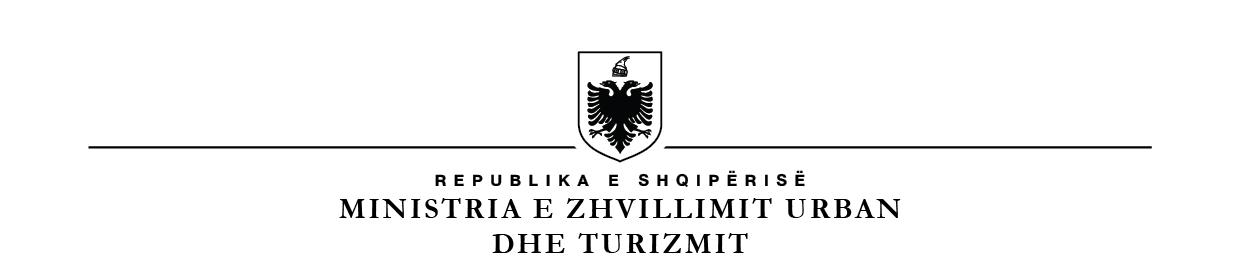 BASHKIA VAU DEJËSKOMITETI I PRANIMIT NË SHËRBIMIN E MZSHNJOFTIM MBI REZULTATET E TESTIT FIZIKNë mbështetje të Kreut III, neni 14/1 të Ligjit Nr.152/2015 “Për Shërbimin e Mbrojtjes nga Zjarri dhe Shpëtimi”, si dhe në VKM  Nr. 520, datë.  25.7.2019 “Për miratimin e rregullores për shërbimin e mbrojtjes nga zjarri dhe shpëtimi”, Bashkia Vau Dejës, në përfundim të testit fizik, njofton se kandidatët e kualifikuar për të vazhduar testin psikologjik dhe intervistën e strukturuar me gojë janë:Z. Rigers BabajZ. Armond MarkuZ. Orgert GjergjiKandidatët e kualifikuar do të njoftohen me shkresë zyrtare për datën e testit psikologjik.KOMITETI I PRANIMIT NË SHËRBIMIN E MZSH